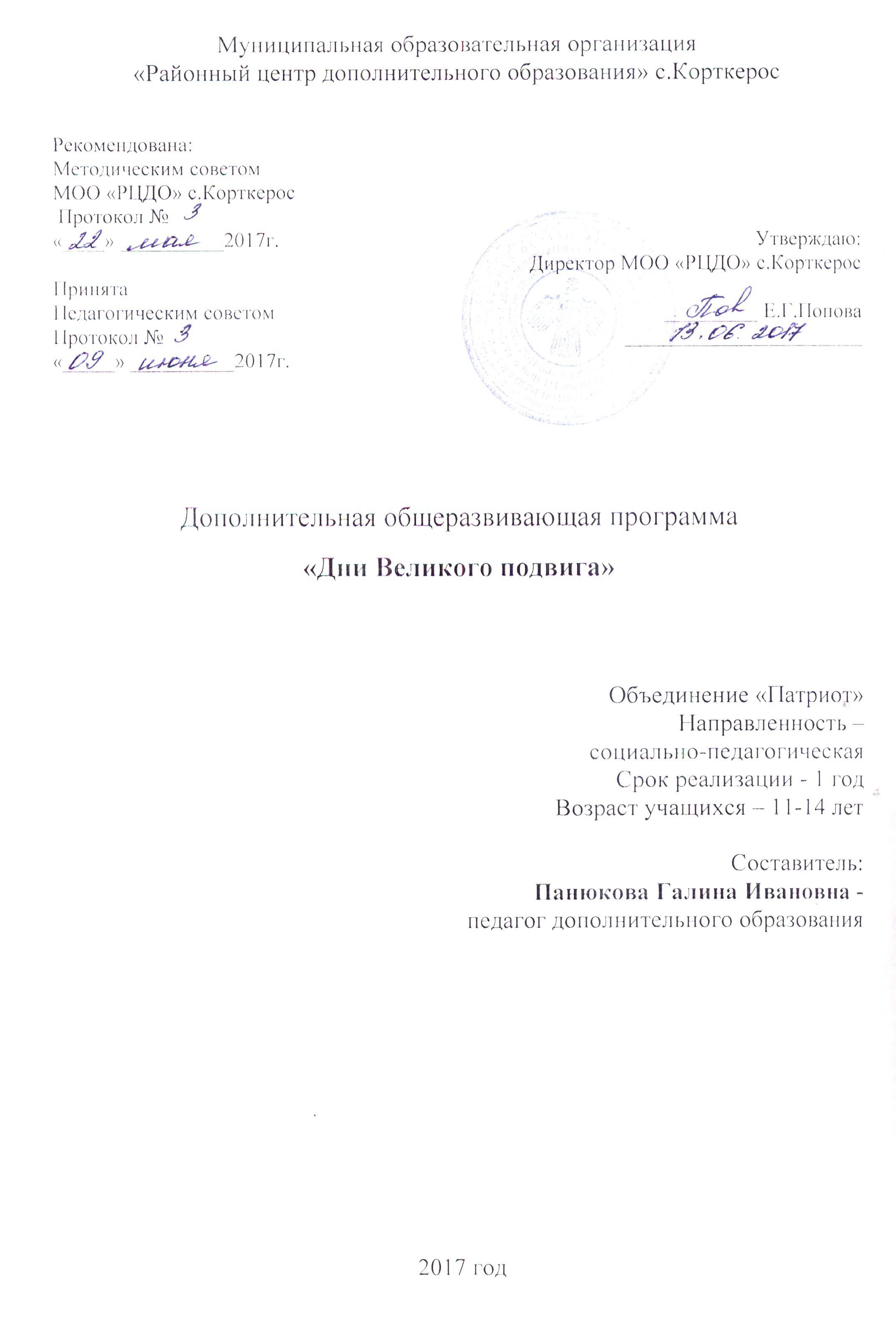 Муниципальная образовательная организация«Районный центр дополнительного образования» с.КорткеросРекомендована:                                                                                       Методическим советомМОО «РЦДО» с.Корткерос Протокол №                                                                         «____» __________2017г.                                                       Принята                                                                                 Педагогическим советом                                                     Протокол №«_____» __________2017г.Утверждаю: Директор МОО «РЦДО» с.Корткерос_________ Е.Г.Попова_______________________Дополнительная общеразвивающая программа«Дни Великого подвига»                                                                                 Объединение «Патриот»                                                                                                                                           Направленность –                                                                                  социально-педагогическая                                                                               Срок реализации - 1 годВозраст учащихся – 11-14 лет                                                        Составитель:Панюкова Галина Ивановна -педагог дополнительного образования 2017 год2. Пояснительная записка1) Концепция, актуальность, педагогическая целесообразностьСогласно Закону «Об образовании в РФ» и концепции патриотического воспитания граждан Российской Федерации это направление является одним из приоритетных в системе воспитания 	Актуальность данной программы продиктована  необходимостью сохранять историческую память о героическом подвиге нашего народа в годы Великой Отечественной войны 1941- 1945 годов, особенно в нынешних условиях, когда в  мировом сообществе слишком активны попытки исказить истинный вклад советского народа в разгром фашистской Германии. Никакая другая страна мира не испытала тех ужасных агрессий, которые пережила наша земля. В огне справедливых освободительных войн выковывался характер народов России: стойкий и мужественный, героический, способный на подвиг и самопожертвование ради своей страны и своего народа. Русские воины совершали подвиги не ради наград и славы, а во имя Отечества.  В 1945 году  российский народ ценою огромных жертв и невиданных разрушений принёс свободу Европе и всему миру от фашизма. Всё это должны знать наши дети. Знать и ценить ратный и трудовой подвиг, который совершили их деды и прадеды ради их мирной жизни. Воспитывать в школьниках патриотические чувства и способствовать утверждению патриотической идеи как национальной – в этом выражается педагогическая целесообразность  образовательной программы.Данная прграмма расчитана на год и включает в себя  теоретический курс занятий,напрвленых на расширение и углубление знаний о Великой Отечественной войне,односельчанах -участниках ВОВ, истории республики Коми в годы войны, а также  практические занятия,  такие как проектная и исследовательская деятельность, участие в акциях, конференциях, конкурсах и т.д., кроме того, программа предусматривает занятия дискуссионного характера, нацеленных на развитие  критического мышления, формирование осознанной личностной позиции  в отношении оценки ВОВ.2) Цели изадачиЦель программы:  Сохранение  исторической памяти о Великой Отечественной войне как  о  величайшем героическом  подвиге нашего народа , повлиявшим на ход мировой истории.Задачи программы: Обучающие:- Развивать интерес    к изучению истории  Великой Отечественной войны;- Расширять и углублять знания учащихся о местной военной истории, района и РК.- Знакомить с фронтовой биографией земляков – участников ВОВ.Развивающие:- Развивать  исследдовательские умения учащихся.- Развивать навыки дискуссионных  форм общения.-  Развивать критическое и творческое мышление.Воспитательные:- Воспитывать  патриотических чувства у обучающихся и уважительное отношение к  героическому пршлому своей Родины,ветеранам войны.- Способствовать формированию негативного отношения к профашистским молодежным течениям.- Формировать ценностно-ориентированных патриотических  качеств личности.- Обеспечивать условия для самовыражения обучающихся, проявления их творческой и гражданской активности.3)  Отличительные особенности данной дополнительной общеразвивающей программы от уже существующих образовательных программ - заключаются в том, что она реализуется с акцентом на местный материал  из фондов музея истории с. Сторожевск, а также по военной истории района и Республики Коми.4) Возраст учащихся, участвующих в реализации данной дополнительной общеразвивающей программыДанная программа рассчитана на учащихся 11-14 лет, набор детей - свободный, зачисляются все желающие заниматься в данном объединении. Группы формируются по возрасту, годам обучения. Специальной подготовкидетей не требуется. 5) Сроки реализации дополнительной общеразвивающей программы (продолжительность образовательного процесса, этапы) – 1 годСрок реализации – 1 года, всего 36 часов6) Формы и режим занятий.1. Беседы 2.  Диспуты 3.  Музейные уроки4. Экскурсии5. Встречи 6.  Викторины7.  Просмотр фильмов. Программой предусмотрены следующие формы проведения занятий: групповые, индивидуальные, всем составом объединения.Режим занятий: 7) Ожидаемые результаты и способы определения их результативностиК концу обучения учащиеся знают:- Основные сражения ВОВ-  Хронологию главных сражений ВОВ-  Награды ВОВ-  Ведущих полководцев ВОВК концу обучения учащиеся умеют:- Применять навыки исследовательской деятельности.(интервьюирование,работа с источниками, их анализ).- Владеть дискуссионными навыками.8) Формы подведения итогов реализации дополнительной общеобразовательной программыАнкетирование, тестирование, викторины, выполнение самостоятельных творческих работ (презентации, сообщения, обработка материала), участие в конференциях и т.д. 3. Учебно–тематический план4. Содержание дополнительной общеразвивающей программыРаздел 1. « Главные сражения ВОВ (8часов)Тема       Вводное занятие  «Этих дней не смолкнет слава». Входящий педконтроль. Инструктаж .Беседа о значении ВОВ. Викторина. СобеседованиеТема  «Начало ВОВ. Защита Брестской Крепости». История крепости как форпоста страны на западной границе. Подвиг Гаврилова П.М. Музей « Брестская крепость». (Встреча с Поповой В.В., побывавшей в музее.)Тема  « итва за Москву». Оборонительный и наступальный этапы сражения. Защитники Москвы ( Герои – панфиловцы, Зоя Космодемьянская, В. Таллалихин и др.) Односельчане – защитники Москвы) Могила Неизвестного солдата. Памятник Г.К. Жукову. Значение Московской битвы.Тема     «Блокада Ленинграда».   Ленинград – символ стойкости и героизма.  События первой блокадной зимы.  Ладога – дорога жизни.  Дневник Тани Савичевой. Пискаревское кладбище – мемориал памяти.Тема	«Сталинградская битва».   Этапы сражения.  Мамаев курган. Дом Павлова. Герои Сталинградской битвы.(Зайцев В.Г., Путилов М,М, Н.И. Сердюков, М.А.Паникаха). Односельчане – участники Сталинградской битвы( КаневМ.Е., Михайлов М.А.) Значение битвы.Тема    «Курская битва». Великое танковое сражение под Прохоровкой.  Односельчане – участники сражения ( Михайлов Г.А., Микушев В.М.). Значение битвы.Тема    «Взятие Берлина». Особенности боев в городе. Подписание акта  о безоговорочной капитуляции. Односельчане  - участники сражения.Тема        « Знамя Победы». Взятие Рейхстага. Герои водружения «Знамени Победы» ( Егоров  М.А. , Кантария М.В.  Берест А.П.).Тема       Викторина – тест « Великие битвы Великой войны»  Видео фильм издетского телеканала «Аты – Баты»( о крупных сражениях ВОВ)Раздел 2.  «И фронт, и тыл едины были» (5ч.)Тема  « Партизанское движение» Жизнь на оккупированной территории. Создание пртизанских отрядов. Подполье. Подвиг  Молодогвардецев.Тема « Дети войны»     Пионеры – герои.  Просмотр художественного фильма о Зине Портновой.  Дети -труженники тыла.Тема  Трудовой подвиг народа. Труд советских людей в тылу. Республика Коми  и Корткеросский район – фронту.Тема    Встреча с  односельчанами,тружениками тыла – детьми войны с. Сторожевск.Тема     Викторина Корткеросский район в годы ВОВ.Раздел 3. «Оружие Победы»(3ч.)Тема  Танк – 34. Легенда  ХХI века. История создания.  Преимущества и недостатки. Военные истории очевидцев.Тема   Зенитное орудие  « Катюша». История создания. Боевые характеристики. Военные истории очевидцев.Тема  Ручное стрелковое оружие. ( ППШ, Пулемет Дегтярева, Винтовка Мосина)Раздел 4. «Герои войны»(6ч.)Тема  Награды ВОВ.   Медаль « За Отвагу», Орден Отечественной войны (1,2 степени),Орден Победы и др.Тема   Полководцы ВОВ.      (Жуков Г.К.  Рокоссовский  М.И , Конев А.И., Василевский В.А.)Тема    Герои Советского Союза – уроженцы Республики Коми.( 26 героев)Тема  Женщины на защите Отечества.( Медсестры, летчицы, зенитчицы и т.д. односельчанки – Сидоркина А.И, Королева К.А.)Тема.   Четвероногие помощники на фронте.    Героические подвиги собак во время войны.Тема   «Печорский десант». История высадки в Печорском бассейне  диверсионной группы в 1943 году.Раздел 5.  «Мы этой памяти верны» (5ч.)Тема        Книга Памяти Республики Коми.     Знакомство с источником. Поискродственников по Книге Памяти.Тема           Односельчане – участники войны.  Земляки, вернувшиеся с фронта.Тема          Обелиск памяти. История создания обелиска в с. Сторожевск.Тема         Поиск – благородное дело.   История поискового движения.  Деятельностьпоискового отряда «Возвращение».Тема         Участие в акциях, посвященных Дню Победы.  ( Акция «Поздравьветерана», « Георгиевская ленточка»).Раздел « Исследовательская и проектная деятельность» (9ч.)Тема   Сбор и обработка материала по участникам ВОВ и труженникам войны  с. Сторожевск. Подготовка и участие в районной и республиканской краеведческих конференциях.(индивидуальная работа).5. Методическое обеспечениеУченический классВидеопроекторЭкранЭкспонатыЭтапы педагогического контроляСодержание критериев обученности по уровням6. Нормативная база1. Федеральный закон от 29 декабря 2012 г. № 273-ФЗ "Об образовании в Российской Федерации" http://минобрнауки.рф/документы/29742. Концепция развития дополнительного образования детей», утвержденная распоряжением Правительства РФ от 4 сентября 2014 г. № 1726-р http://минобрнауки.рф/документы/44293. «Порядок организации и осуществления образовательной деятельности по дополнительным общеобразовательным программам», утвержденный Приказом Министерства образования и науки Российской Федерации от 29 августа 2013г. №1008 http://dogm.mos.ru/upload/iblock/165/pr_mo_1008_29_08_2013_r13.pdf4. Указ Президента РФ от 1 июня 2012г. N761 "О Национальной стратегии действий в интересах детей на 2012 - 2017 годы" http://base.garant.ru/70183566/#friends#ixzz3tjyVGLUa5. «Федеральная целевая программа развития образования на 2016 - 2020 годы», утверждена постановлением Правительства РФ от 23 мая 2015 г. № 497 http://government.ru/docs/18268/7. Список использованной литературыСписок литературы для педагога 1. Борисенок Ю.А. (Великая Победа и современность. К 65-летию Победы советского народа в Великой Отечественной войне. М., 20102. Великая Отечественная Война. Девствующая Армия. М., 20053. Великая Отечественная. История Великой Победы, 1941-1945гг. М., 20054. Великая Отечественная Война 1941-1945. М., 20125. Залесский К. Великая Отечественная война. Большая биографическая энциклопедия. М.20136. Захаревич С.С. Большая кровь: как СССР победил в войне 1941-1945 годов. Минск, 2009 7. Кривошеев Г.Ф., Андроников В.М., Буриков П.Д., Гуркин В.В. Великая Отечественная без грифа секретности. М. 2010Список литературы для  учащихся1. Мединский В.Р. Мифы СССР, 1939-1945 М., 20112. Мухин Ю.И. Уроки Великой Отечественной. М., 2010 3. Ольштынский Л.И. Разгром фашизма. СССР и англо-американские союзники во Второй мировой войне. М., 2010 4. Осокин А.Н. Великая тайна Великой отечественной: ключи к разгадке. М., 20105. Семинарий по отечественной истории на тему: «Великая Отечественная война как составная часть Второй мировой войны: трудные вопросы». Ярославль , 2006. 6. Интернет – ресурсы8.Условия реализации программы:Ученический классВидеопроекторЭкранГод обученияПродолжительность занятияПериодичность в неделюКоличество часов в неделюI45 мин.11№РазделВсего часовТеорияПрактикаФорма контроля1.Главные сражения ВОВ.853Собеседова-ние2.И фронт и тыл едины были.513.Оружие Победы.3Викторина «Великие сражения Великой войны»4.Герои  войны.65.Мы этой памяти верны.56.Сбор и обработка материала по участникам ВОВ  с. Сторожевск.  Подготовка и участие в районной и республиканской краеведческих конференциях(индивидуаль-ная работа)9Творческие работыИтого:36ЭтапыконтроляФормаконтроляСодержаниеСроки проведенияВходящий контроль  СобеседованиеБеседа о том, какие книги, стихи, песни, фильмы  о войне знают учащиеся? Кто из родственников воевал на фронте? Какие сражения ВОВ знают?СентябрьПромежуточный контроль «Викторина   Великие сражения Великой войны»Викторина по разделу «Главные сражения Великой Отечественной войны»ДекабрьИтоговый контроль Творческое задание Выполнение презентаций, участие в конференциях, сочинения, сообщения и т.д.АпрельУровниУровниТеорияТеорияПрактикаВходящий контроль Входящий контроль Входящий контроль Высокий (8-10баллов)Активно участвует в беседе. Задает интересующие вопросы Хорошо владеет информацией, умеет устанавливать причино – следственные связи, правильно отвечает на заданные вопросы.  Демонстрирует повышенный интерес к теме войны. Хорошо владеет информацией, умеет устанавливать причино – следственные связи, правильно отвечает на заданные вопросы.  Демонстрирует повышенный интерес к теме войны.Средний (4-7 баллов) Учащийся  поддерживает разговор. Ориентируется в заданной теме, но иногда допускает фактические ошибки. Учащийся удовлетворительно владеет информацией, но не всегда правильно отвечает на вопросы, интересуется военной тематикой.  Учащийся удовлетворительно владеет информацией, но не всегда правильно отвечает на вопросы, интересуется военной тематикой. Низкий (0-3 баллов) В разговоре почти не участвует, мало, что знает о войне.  Учащийся демонстрирует отсутствие интереса к теме войны Учащийся демонстрирует отсутствие интереса к теме войныПромежуточный контроль Промежуточный контроль Высокий (8 -10 баллов)..Учащийся правильно отвечает на большинство тестовых  вопросов, успешно справляется с заданием. Средний (5-7баллов).  Учащийся правильно отвечает на  не менее чем 50% тестовых вопросов.Низкий (0 - 4 баллов).  Число правильных ответов  у учащегося составляет менее 50%.Итоговый контрольИтоговый контрольИтоговый контрольВысокий (8-10 баллов) Учащийся правильно отвечает на более чем 50% тестовых вопросов  Учащийся успешно выполнил творческое задание, соблюдая все необходимые требования, в работе прослеживается свое личностное  отношение, участвовал в конфереренциях.Средний (5 -7баллов)  Учащийся правильно отвечает на менее чем 50% тестовых вопросовУчащийся  выполнил творческое задание, но допустил незначительное отступление от требований мало проявил  творчестваНизкий (0-4 балла)Учащийся почти  не справился с тестомУчащийся не выполнил творческого задания